UNIVERSIDADE DO ESTADO DO RIO DE JANEIRO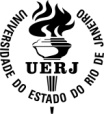 SUB-REITORIA DE PÓS-GRADUAÇÃO E PESQUISAELEIÇÃO DOS REPRESENTANTES DO CONSELHO CONSULTIVO DA SR-2 - BIÊNIO 2017-2019Comunicado Nº 02A Presidência da Comissão Eleitoral para a eleição dos membros do Conselho Consultivo da SR-2 -  BIÊNIO 2017-2019, com base na Deliberação 038/2003, divulga as instruções para o processo eleitoral que ocorrerá nos dias 26, 27 e 28 de junho de 2017, por intermédio do sistema INTRANET SR-2. NORMAS PARA A VOTAÇÃODOS ELEITORES:São eleitores os Professores Titulares, Associados e Adjuntos efetivos da UERJ e que cumpram ao menos um dos requisitos abaixo:Ser ProcientistaSer Líder de Grupo de Pesquisa cadastrado no CNPq Docente efetivo de Programa de Pós-graduação Stricto Sensu da UERJ.Cada eleitor votará uma única vez nos candidatos de seu Centro Setorial.  Nos casos de dupla matrícula prevalecerá a de 40h/s e no caso de duas matrículas de 20h, a mais antiga.Cada eleitor votará em 5 (cinco) nomes; sendo permitido votar em até  dois candidatos de uma mesma Unidade Acadêmica. DA VOTAÇÃO:O acesso ao módulo Eleição Online será realizado através do endereço http://intranet.sr2.uerj.br, no período de 26 a 28 de junho.Caso já tenha cadastro no Sistema INTRANET da SR-2, para acesso  o usuário deve clicar na opção Entrar, inserindo e-mail e senha e clicar na opção Entrar.O módulo Eleição Online estará disponível no Menu UERJ > Eleição Online na parte superior da tela.Caso o usuário tenha esquecido a sua senha, basta acessar a opção "Esqueceu sua senha?", preencher o número do CPF, clicar em Enviar e um e-mail com a senha será enviado para o mesmo. Caso o usuário não se lembre do e-mail já cadastrado, basta verificar a mensagem que é apresentada no canto superior direito, pois informa o e-mail cadastrado para o CPF preenchido anteriormente.UNIVERSIDADE DO ESTADO DO RIO DE JANEIROSUB-REITORIA DE PÓS-GRADUAÇÃO E PESQUISAELEIÇÃO DOS REPRESENTANTES DO CONSELHO CONSULTIVO DA SR-2 - BIÊNIO 2017-2019Caso o usuário não possua login, basta acessar a opção "Cadastre-se", disponível no canto inferior esquerdo. Ao clicar neste botão, a tela para cadastro de usuário será exibida. O usuário deve informar os dados solicitados e clicar no botão "Enviar".Para suporte técnico enviar o e-mail serad@sr2.uerj.br.No caso do eleitor afirmar ter o direito ao voto e não estar no banco de dados para a votação, ele deverá dirigir-se ao Centro de Tecnologia e Ciências – CTC, sala 2.145, 2º andar - Bloco F, Campus Francisco Negrão de Lima Pavilhão João Lyra Filho, para procedimento do voto em separado, no período da votação,  das 10h às 16h.Qualquer outro fato deverá ser levado ao Presidente da Comissão Eleitoral, na sala 2.145, 2º andar - Bloco F, Campus Francisco Negrão de Lima Pavilhão João Lyra Filho ou na SR-2, sala T-29, e-mail: assessoria@sr2.uerj.br, telefones: 2334-0335, 2334-0037.PROCEDIMENTO PARA VOTO EM SEPARADO:O interessado deve comparecer ao Centro de Tecnologia e Ciências, com documento de  identificação, receber o voto, colocá-lo dentro de um envelope branco, (sem nenhuma anotação, que deverá ser fechado sem colar e, por sua vez, colocado em um envelope pardo), ambos fornecidos pelo Centro de Tecnologia e Ciências – CTC. O envelope pardo será então fechado e colado na sua parte externa e serão anotados os seguintes dados: nome completo do eleitor, centro, unidade, matrícula e o motivo do voto em separado. A parte colada do envelope deverá ser rubricada.Observação: O acatamento final do voto em separado será decidido pela Comissão Eleitoral, no momento da apuração dos votos.TÉRMINO DA VOTAÇÃO: O sistema será fechado às 23h59min do dia 28 de junho de 2017.Rio de Janeiro, 06 de junho de 2017Prof. Luis Antonio Campinho Pereira da MotaPresidente da Comissão EleitoralCANDIDATOS AO CONSELHO CONSULTIVO - BIENIO 2017-2019CENTRO BIOMÉDICO                              CENTRO DE CIÊNCIAS SOCIAISCENTRO DE EDUCAÇÃO E          CENTRO DE TECNOLOGIA E CIÊNCIAS      HUMANIDADESDenize OliveiraENFIsrael FelzenszwalbIBRAGJosé RobertoFCMJosely KouryNUTMarsen GP CoelhoIBRAGPatricia LisboaIBRAGRosana Mazzoni IBRAGValéria Gallo IBRAGYael de Abreu VillaçaIBRAGAluisio MendesDIRClarice PeixotoICSJosé SzwakoIESPNoéli RammeIFCHVânia Morales SierraFSSAnderson Ribeiro CarvalhoFFPGustavo CasimiroIEFDLuciano EliaPSIMaria Alice RezendeEDUPaulo FarinattiIEFDRaquel Goulart BarretoEDURicardo BrandãoIEFDRodrigo GuerónARTTania SaliesILEAmerico CunhaIMEAndré HemerlyQUISilva NetoIPRJFriedrich HermsFAOCBrantFENMiguel TupinambáFGELNilson OliveiraFISRudnei RamosFISTiago Roux de OliveiraFEN